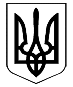    УКРАЇНАКОЛОМИЙСЬКА РАЙОННА ДЕРЖАВНА АДМІНІСТРАЦІЯІВАНО-ФРАНКІВСЬКОЇ ОБЛАСТІР О З П О Р Я Д Ж Е Н Н Явід 15.12.2014                                 м. Коломия                                        № 436Про затвердження плану заходів щодо реалізації в районі державної регуляторноїполітики та плану графіку проведення відстеження результативності регуляторних актів на 2015 рік          Керуючись Законом України  «Про засади державної регуляторної політики у сфері господарської діяльності» та з метою координації діяльності органів виконавчої влади щодо забезпечення принципів регуляторної політики:1. Затвердити план заходів щодо реалізації в районі державної регуляторної політики на 2015 рік ( додається).2. Затвердити план графік проведення відстеження власних регуляторних актів на  2015 рік (додається).3. Структурним підрозділам райдержадміністрації при необхідності розробки регуляторних актів своєчасно вносити пропозиції для включення їх в план діяльності райдержадміністрації з підготовки проектів регуляторних актів на 2015 рік.4. Управлінню економіки райдержадміністрації (Л.Глушкова) щоквар-тально до 10 числа місяця, наступного за звітним періодом, подавати департаменту економіки облдержадміністрації інформацію про хід виконання плану заходів.5. Координацію роботи щодо виконання розпорядження покласти на головного відповідального виконавця - управління економіки райдержадміністрації.6. Контроль за виконанням розпорядження покласти на заступника голови райдержадміністрації Любов Михайлишин.Голова районної державної адміністрації	                                                                            Михайло Бойко                                                                                                                                                                                                                                ЗАТВЕРДЖЕНОрозпорядження райдержадміністраціївід 15.12. 2014р.  № 436План - графік проведення відстеження результативності регуляторних актів на 2015 рік  Начальник управління економіки                                                                                                   Любов ГлушковаЗАТВЕРДЖЕНОрозпорядження райдержадміністрації                                                                                                                                                                               від 15.12. 2014р.  № 436План заходівщодо реалізації в районі державної регуляторної політики на 2015 рікНачальник управління економіки                                                                                                      Любов Глушкова№ з/пНазва регуляторного актаДата та № прийняттяТерміни проведення відстеженняТерміни проведення відстеженняТерміни проведення відстеження№ з/пНазва регуляторного актаДата та № прийняттяБазовеПовторнеПеріодичне1234561Про створення Реєстраційної палати в Коломийському районі 16.04.2003р. №213---2Про заходи щодо впорядкування діяльності комп’ютерних інтернет-клубів, залів ігрових автоматів, дискотек23.12.2003р. №674---3Про внесення змін до положення про реєстраційну палату в Коломийському районі та Регламенту роботи реєстраційної палати в Коломийському районі 01.11.2004р. №471---4Про Єдиний реєстр місцевих регуляторних актів, що діють у сфері підприємництва по Коломийському району01.11. 2004р.№472---5Про порядок реєстрації фізичних осіб – суб’єктів підприємницької діяльності та фізичних осіб, які використовують найману працю, як платників страхових внесків у фондах загальнообов’язкового державного соціального страхування 30.12.2004р. №565 ---6Про затвердження цін на платні роботи (послуги), що виконуються архівним відділом Коломийської райдержадміністрації01.10. 2008р.№490--вересень 2015р.7Про перелік адміністративних послуг, які надаватимуться через Центр надання адміністративних послуг Коломийської райдержадміністрації  14.02.2014р. №48.-лютий 2015р.-1234568Про затвердження Положення Центру надання адміністративних послуг Коломийської районної державної адміністрації07.05.2014р. №148-травень2015р.-9Про затвердження Регламенту Центру надання адміністративних послу Коломийської районної державної адміністрації07.05.2014р. №149-травень2015р.-№п/пЗміст заходуВідповідальні за виконанняТермін виконання1234  1.При розробці проектів регуляторних актів здійснювати в обов’язковому порядку аналіз регуляторного впливу даного регуляторного акта з дотриманням уніфікованої форми, звернувши особливу увагу на необхідність висвітлення:- можливих альтернативних способів розв’язання проблем (ринкова самоорганізація, збільшення або зменшення суворості окремих вимог регулювання, інші способи впровадження державного регулювання, відмова від регулювання взагалі)- статистичних або соціологічних показників результативності регуляторного акта                       (у кількісній, грошовій або якісній формі), які будуть застосовуватись при відстеженні ефективності запровадженого регулювання- організаційних заходів, шляхів за допомогою яких проводитиметься відстеження результативності регуляторного акта (джерел отримання наведених вище показників),  а також терміни здійснення даного відстеженняСтруктурні підрозділи райдержадміністрації,районні установи, організації розробники регуляторних актівПостійно2.Враховуючи результати перегляду регуляторних актів у 2015році:- визначити регуляторні акти, які потребують періодичного відстеження їх результативності у 2015році.- розробити та затвердити план-графік проведення зазначених відстежень розробниками регуляторних актівУправління економікирайдержадміністраціїКвітень 2015 р.і надалі постійно3. При відстеженні результативності регуляторних актів започаткувати проведення соціологічних досліджень, залучивши до цього бізнес-центрСтруктурні підрозділи райдержадміністрації, районні установи, організації - розробники регуляторних актів, бізнес-центрВпродовж року12344.Забезпечити оприлюднення в засобах масової інформації або на веб-сторінці райдержадміністрації у терміни, встановлені чинним законодавством:-     проектів регуляторних актів та результатів аналізу їх регуляторного впливузвітів про відстеження результативності регуляторних актів -   змін до планів діяльності з підготовки проектів регуляторних актівСтруктурні підрозділи райдержадміністрації, районні установи, організації розробники регуляторних актівПостійно5.Надавати суб’єктам господарювання консультаційну допомогу з питань реалізації державної регуляторної політикиУправління економікирайдержадміністраціїПостійно6.Розміщати в засобах масової інформації або на веб - сторінці реєстри власних регуляторних актів з визначеними термінами відстеження їх результативностіУправління економікирайдержадміністраціїПостійно 7.Затвердити та оприлюднити план діяльності з підготовки проектів регуляторних актів,                план заходів щодо реалізації в районі державної регуляторної політики та план графік проведення відстеження результативності регуляторних актів  на 2016 рік Управління економікирайдержадміністраціїДо 15.12.2015р.